муниципальное казенное дошкольное образовательное учреждениегорода Новосибирска«Детский сад № 432 комбинированного вида»Семинар - практикум«Индивидуализация детей дошкольного возраста»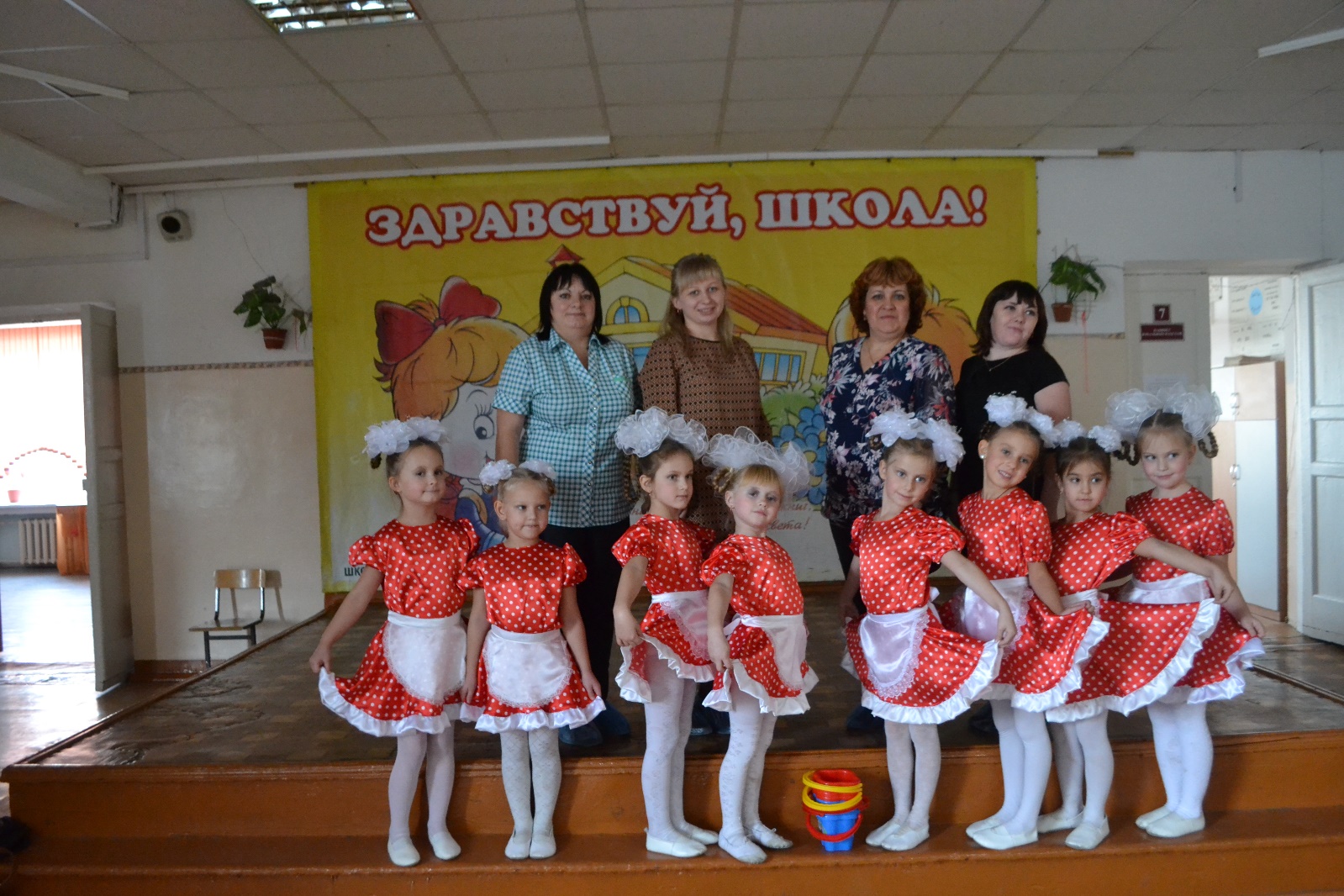 Подготовила: старший воспитатель Зарубаева Елена АнатольевнаНовосибирск-2017Индивидуализация – это развитие особенностей, выделяющих личность из окружающей ее массы.В общих положениях ФГОС в пункте 1.4. - раскрыты основные принципы, направленные на развитие индивидуализации дошкольного образования:-построение образовательной деятельности на основе индивидуальныхособенностей каждого ребенка, при котором сам ребенок становится активным в выборе содержания своего образования, становится субъектом образования (далее - индивидуализация дошкольного образования)-поддержка инициативы детей в различных видах деятельности-возрастная адекватность дошкольного образования (соответствие условий, требований, методов возрасту и особенностям развития).Цель педагога:создание условий индивидуализации образовательных отношений, обеспечивающих возможность социального самоопределения ребенка, самостоятельности и инициативности.Задачи педагога:-формировать у детей адекватные представления о взаимосвязях в системе «человек-окружающий мир» и в самом окружающем мире, базирующихся на общечеловеческих принципах;-индивидуализация образования каждого ребенка;-формировать у ребенка ценностное отношение к окружающему миру, определяющему характер целей взаимодействия с ним, мотивов, готовности выбирать те или иные стратегии поведения с точки зрения нравственной целесообразности и его пониманий, принятий;-формировать систему умений и навыков (технологий) и стратегий ценностного взаимодействия с миром;-стимулировать творческое проявление себя миру и познание мира через креативные способы освоения окружающей действительности в специфических видах детской деятельности;-создать условия для развития самостоятельности в планировании и реализации своих замыслов ребенком;-своевременно выявлять, поддерживать и развивать детские способности, детские интересы;-формирование и развитие у дошкольников качеств личности, обеспечивающих возможность социального самоопределения ребенка, самостоятельности и инициативности;-создать условия для развития самостоятельности в планировании, реализации замыслов;-разработать систему ППС индивидуального сопровождения ребенка;-развивать активность дошкольника в различных видах детской деятельности условий социализации и индивидуализации детей.Условия для осуществления индивидуализации:1) обеспечение эмоционального благополучия через: непосредственное общение с каждым ребенком; уважительное отношение к каждому ребенку, к его чувствам и потребностям;2) поддержку индивидуальности и инициативы детей через: создание условий для свободного выбора ребенком деятельности, участников совместной деятельности; создание условий для принятия ребенком решений, выражения своих чувств и мыслей; недирективную помощь детям, поддержку детской инициативы и самостоятельности в разных видах деятельности (игровой, исследовательской, проектной, познавательной и т. д.);3) установление правил взаимодействия в разных ситуациях: создание условий для позитивных, доброжелательных отношений между детьми, в том числе принадлежащими к разным национально-культурным, религиозным общностям и социальным слоям, а также имеющими различные (в том числе ограниченные)возможности здоровья; развитие коммуникативных способностей детей, позволяющих разрешать конфликтные ситуации со сверстниками; развитие умения детей работать в группе сверстников;4) построение вариативного развивающего образования, ориентированного на уровень развития, проявляющийся у ребенка в совместной деятельности со взрослым и более опытными сверстниками, но не актуализирующийся в его индивидуальной деятельности (далее - зона ближайшего развития каждого ребенка, через: создание условий для овладения культурными средствами деятельности; организацию видов деятельности, способствующих развитию мышления, речи, общения, воображения и детского творчества, личностного, физического и художественно-эстетического развития детей; поддержку спонтанной игры детей, ее обогащение, обеспечение игрового времени и пространства; оценку индивидуального развития детей;5) взаимодействие с родителями (законными представителями) по вопросам образования ребенка, непосредственного вовлечения их в образовательную деятельность, в том числе посредством создания образовательных проектов совместно с семьей на основе выявления потребностей и поддержки образовательных инициатив семьи.Воспитателю необходимо расширять у детей необходимые знания, актуализировать их личный опыт, создавать положительный эмоциональный настрой, побуждать к целесообразной полезной занятости.Механизмы организация воспитателем индивидуализации детей:1. Механизмы (обязательные требования):-диагностика способностей и склонностей ребенка;-составление траектории успешности ребенка через создание ситуации выбора и ситуации успешности:• целенаправленное использование метода проб и ошибок;• расширение спектра материалов, способов деятельности;• учет принципов развития ребенка как субъекта собственной деятельности (приемы планирования);-алгоритмы последовательности действий:• создание педагогических условий для развития волевых качеств – стремления довести дело до конца ребенком;• определение технологии помощи и поддержки сопровождения развития ребенка:• а) методы; б) средства; в) свободные и регламентированные формы взаимодействия (общение и деятельность).2. Специально организованные занятия в кружках,3. Специальные образовательные ситуации.4. Свободная деятельность детей творческого и продуктивного характера,5. Совместная познавательная деятельность субъектов в системе «взрослый-педагог-ребенок» и соответствующих ей подсистемах «педагог-ребенок (дети)», «педагог-ребенок-родитель», «ребенок-ребенок (дети)».Результаты индивидуализации ребенка:1. Диагностика траектории успешности2. Детское портфолио3. Детские проекты4. Родительско – детские проекты5. Презентация продуктов детской деятельности